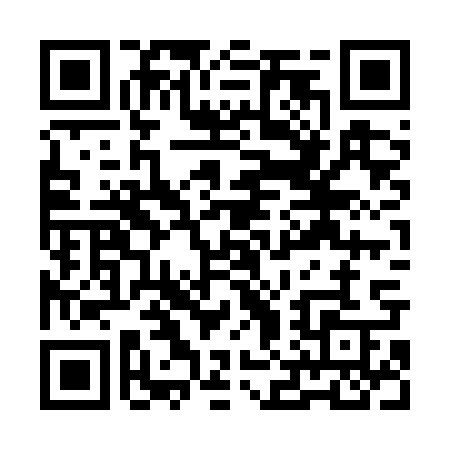 Prayer times for Debska Kuznica, PolandWed 1 May 2024 - Fri 31 May 2024High Latitude Method: Angle Based RulePrayer Calculation Method: Muslim World LeagueAsar Calculation Method: HanafiPrayer times provided by https://www.salahtimes.comDateDayFajrSunriseDhuhrAsrMaghribIsha1Wed2:575:2112:455:518:0910:222Thu2:545:1912:455:528:1010:253Fri2:515:1812:445:538:1210:284Sat2:475:1612:445:548:1410:315Sun2:445:1412:445:558:1510:346Mon2:405:1312:445:568:1710:377Tue2:375:1112:445:578:1810:408Wed2:335:0912:445:578:2010:439Thu2:305:0812:445:588:2110:4610Fri2:295:0612:445:598:2310:5011Sat2:285:0412:446:008:2410:5212Sun2:285:0312:446:018:2610:5213Mon2:275:0112:446:028:2710:5314Tue2:275:0012:446:038:2910:5315Wed2:264:5912:446:048:3010:5416Thu2:254:5712:446:058:3110:5517Fri2:254:5612:446:058:3310:5518Sat2:244:5412:446:068:3410:5619Sun2:244:5312:446:078:3610:5720Mon2:234:5212:446:088:3710:5721Tue2:234:5112:446:098:3810:5822Wed2:234:4912:446:098:4010:5823Thu2:224:4812:446:108:4110:5924Fri2:224:4712:446:118:4211:0025Sat2:214:4612:456:128:4411:0026Sun2:214:4512:456:128:4511:0127Mon2:214:4412:456:138:4611:0128Tue2:204:4312:456:148:4711:0229Wed2:204:4212:456:148:4811:0330Thu2:204:4212:456:158:4911:0331Fri2:204:4112:456:168:5011:04